PENTAKSIRAN BERASASKAN SEKOLAHFORM 2Teacher’s CopyTask :Teacher distributes the application form and pupils fill in all the required information correctly.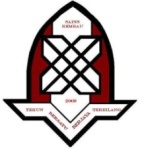 Student’s CopyNAME   :CLASS   :DATE:You are interested to become one of the school prefects. Complete the application form below.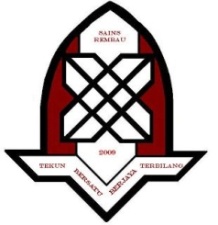 BAND1PERFORMANCE STANDARDB1Know fundamental skills in listening, speaking, reading and writingDESCRIPTORB1 DT2Understanding the requirements of application formsEVIDENCEB1 DT2 E1Able to complete an application form